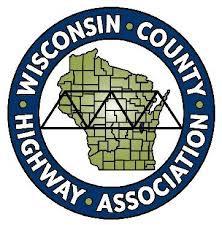 WCHA Associate Members: Engineering ConsultantsAECOM AECOM is a full service civil engineering consulting firm, with five offices strategically placed across Wisconsin to provide a high level of service to our municipal clients200 Indiana Avenue, Stevens Point, WI 54481-2266 Business Phone:(715) 341-8110www.aecom.comBruce Gerland (715)342-3010bruce.gerland@aecom.comAMERICAN ENGINEERING TESTING INC.AET delivers trust as we provide geotechnical engineering, environmental services, construction materials testing, non-destructive testing, petrography, pavement design/analysis and building forensics.4203 Schofield Ave., Schofield, WI 54476(715) 359-3534www.teamAET.comAndy Waltersawalters@teamAET.comAYRESAyres is a multidiscipline firm that delivers an impressive range of engineering, mapping, environmental, architectural, planning, and survey services – all while focusing on long-term relationships.3433 Oakwood Hills ParkwayEau Claire, WI  54701-7698(715) 834-3161www.AyresAssociates.comPaula Vandehey, P.E.(920) 340-0639VandeheyP@AyresAssociates.comBATTERMANWe are a full service engineering, planning, and surveying firm that started in 1917.Batterman has successfully completed projects ranging from rural highways, interstate interchanges, small bridge designs, traffic management, intersection upgrades, construction surveying and residential surveying.2857 Bartells Dr.Beloit, WI 53511(608) 365-4464rhb@rhbatterman.com www.rhbatterman.comFrank McKearnBECHER-HOPPE ASSOCIATES INC.Engineering and architectural firm in Wausau, providing survey, design, real estate acquisition, and construction engineering services to private and government clients since 1954.330 N. 4th St.Wausau, WI 54403(715) 845-8000www.becherhoppe.comMichael Kowal (715) 845-0409mkowal@becherhoppe.comCBS SQUARED INC.Established in April 2011 as a single source DBE by four very experienced individuals. CBS Squared provides professional services in architecture, engineering and survey.770 Technology Way Chippewa Falls, WI 54729 (715) 861-5226info@cbssquaredinc.com www.cbssquaredinc.comCORRE INC.Consulting engineering firm that supports clients with bridge inspections, facility condition analysis, and facility improvements, mainly related to the civil engineering and landscaping architecture fields.Business Address:6510 Grand Teton Plaza, Suite 314Madison, WI 53719(608) 828-1011admin@correinc.com www.correinc.comTroy L. Gagner (608) 826-6127tgagner@correinc.comDONOHUE & ASSOCIATESDonohue is a consulting engineering firm specializing in the design of roads, bridges, recreation paths and stormwater solutions.3311 Weeden Creek Road Sheboygan, WI 53081(920) 208-0296tmoyer@donohue-associates.comTim Moyer, P.E. (920) 208-7380tmoyer@donohue-associates.comEMCS INC.EMCS is a civil engineering firm with offices in Milwaukee, Wausau, and Madison, WI. Our services include transportation planning and design, construction inspection and survey1300 W. Canal St., Suite 200Milwaukee, WI 53233(414) 347-1607dbrose@emcsinc.com www.emcsinc.comFLEMING ANDRE & ASSOCIATES INC.We are a professional service firm located in Eau Claire, WI. Since 1990, we have provided civil engineering and land surveying services to our clients3615 N. Hastings Way Ste. 100 Eau Claire, WI 54703(715) 832-8400dandre@faa-engineers.com www.faa-engineers.comGRAEFGraef Transportation Group offers services in highways, bridges, roundabouts and construction oversight services.1150 Springhurst Dr., Suite 201 Green Bay, WI 54304(970) 592-9440www.graef-usa.com (920) 405-3825Dan Herezberg dan.herzberg@graef-usa.comGREMMER & ASSOCIATES INC.Gremmer & Associates has been in business nearly 40 years, with offices in Stevens Point and Fond du lac, Wisconsin. We provide transportational design and construction management services to counties, in an efficient and personal manner.Business Address:120 Wilshire Blvd. N. Stevens Point, WI 54481 (715) 341-4363www.gremmerassociates.comDavid Glodowski (715) 341-4363d.glodowski@gremmerassociates.comISGOur services include rural/urban highway design, multi-use paths, structure design, land surveying, platting, environmental surveys and studies, stormwater design, intersection evaluations, pavement design and GIS.201 Main St. Suite 710LaCrosse, WI 54601(608) 789-2034Will Kratt will.kratt@is-grp.com www.is-grp.comJoel Goodenough Lynn BrunsJEWELL ASSOCIATES ENGINEERS INC.Since 1993, we have served Wisconsin with client-centered engineering, architectural and surveying services. Our staff is dedicated to providing high quality, timely and cost-efficient services.560 Sunrise Drive Spring Green, WI 53588 (608) 588-7484www.jewellassoc.comGreg Jewell (608) 588-7484greg.jewell@jewellassoc.comKNIGHT E/A, Inc.From our office in Onalaska, WI, Knight offers our clients full-service engineering services with a focus on transportation and public infrastructure. We have unique experience with the Federal and State Requirements for Local Program project delivery, specifically trained in NEPA requirements and the WisDOT FDM and Bridge Manual.831 Critter Court, Suite 400Onalaska, WI 54650 www.knightea.com (608) 519-1455Randy Byom rbyom@knightea.comLYNCH & ASSOCIATESFocusing on community, Lynch & Associates provides individualized solutions to County Highway Departments in the areas of roadway design, stormwater solutions, construction management and surveying.5482 S. Westridge Dr. New Berlin, WI 53151(262) 402-5040http://lynch-engineering.comBrian Cater, PEbcater@lynch-engineering.com(262) 402-5038MARTENSON & EISELE INC.Street, sewer, water, storm, stormwater design, surveying, & environmental firm1377 Midway Rd.Menasha, WI 54952-0449(920) 731-0381www.martenson-eisele.comMichael Stewart, PE mikes@martenson-eisele.comMCMAHONThe McMahon group of companies is headquartered in Neenah, WI, with branch offices in Indiana and Illinois. McMahon has over 125 employees and includes transportation, civil,environmental and structural engineers, land surveyors and architects.1445 McMahon Dr.Neenah, WI 54956(920) 751-4200www.mcmgrp.comMike Simon(920) 751-4200 Ext. 224msimon@mcmgrp.comMEAD & HUNTMead & Hunt provides professional services in architecture, engineering, environmental, planning and historic presentation to diverse markets throughout theU.S. The employee owned form remains strong, ranking 147 on ENR's top 500 design firms and number 13 in Lweigs Best Place to Work in 2015. Mead & Hunt employs nearly 530 people in more than 30 offices.2440 Deming Way, Middleton, WI 53562(888) 364-7272 (toll free) mailbox@meadhunt.com www.meadhunt.comKary Beck kary.beck@meadhunt.comMSA PROFESSIONAL SERVICES INC.MSA exists to enable people to positively impact the lives of other. We design highways, streets, bridges, airports and other civil infrastructures, focused in Wisconsin.1230 S. Blvd.Baraboo, WI 53913(608) 356-2771www.msa-ps.comMike Statz (608) 242-6636mstatz@msa-ps.comOMNNI ASSOCIATESOMNNI Associates provides professional engineering, architectural and environmental consulting solutions.One Systems Drive Appleton, WI 54914(920) 735-6900www.omnni.comPhil Roberts, PE (920) 830-6178phil.roberts@omnni.comORIGIN DESIGNOrigin Design (formerly IIW) is a full-service professional design firm offering architecture, engineering, field services and land survey. We deliver impactful, sustainable solutions to help the clients and communities we work with thrive and grow.137 Main St., Ste. 100Dubuque, IA 52001563 556- 2464origindesign.comPat Ready, PE 563 556-2464pat.ready@origindesign.comraSMITH INC.raSmith provides civil engineering, structural engineering, traffic services, surveying, 3D laser scanning and construction services. Our Wisconsin offices are located in Brookfield, Madison, Mt. Pleasant, Cedarburg, Milwaukee and Appleton.16745 W. Bluemound Rd. Brookfield, WI 53005(262) 781-1000info@rasmith.com www.rasmith.comJeff Mazanec, PE 920-843-5734jeff.mazanec@rasmith.comROBERT E. LEE & ASSOCIATESRobert E. Lee & Associates Inc., is a civil and environmental engineering, land surveying, mapping, subdivisions, natural resources consultant. Services include: municipal engineering; irrigation, storm water management, construction services, surveying, grant writing, sanitary sewer evaluation studies (SSES), water distribution, wastewater collection, comprehensive and smart growth planning, economic and fiscal impact analysis transportation planning and design, traffic analysis, roundabout analysis and design, and bike trail and pedestrian path design.1250 Centennial Centre Blvd.Hobart, WI 54155(920) 662-9641www.releeinc.com Jared Schmidt, PESHORT, ELLIOTT & HENDRICKSON (SEH)An employee-owned company of engineers, architects, planners and scientists serving the private and public sector10 N. Bridge St.Chippewa Falls, WI 54729 (715) 720-6200www.sehinc.comRon Chamberlain 
329 Jay StreetSuite 301La Crosse, WI 54601(608) 498-4819Rchamberlain@sehinc.com.TRANSPORTATION DEVELOPMENT ASSOCIATION OF WISCONSINFounded in 1971, the TDA promotes the vitality and safety of the State's Transportation System.10 E. Doty St., Suite 201Madison, WI 53703(608) 256-7044general@tdawisconsin org www.tdawisconsin.orgDebby Jackson, Executive Director (608) 256-7044debby.jackson@tdawisconsin.orgWISCONSIN ASPHALT PAVEMENT ASSOCIATIONStatewide, non-profit organization representing the interests of the asphalt industry on issues related to asphalt design, construction, maintenance, specifications, costs, marketing, policy and the environment.4600 American Parkway, Suite 201Madison, WI 53718 www.wispave.orgBrandon Strand, Executive Director (608) 255-3114strand@wispave.orgWISCONSIN CONCRETE PAVEMENT ASSOCIATIONTechnical resource for concrete design, maintenance, construction of pavements and concrete materials,4001 Nakoosa Trail, Suite 101Madison, WI 53714(608) 240-1020www.wisconcrete.orgKevin McMullen, PE (608) 209-0878kmcmullen@wisconcrete.org